На основу чл. 63 ст. 2 и ст. 5 Закона о јавним набавкама ("Службени гласник РС", број 124/2012) Студентски центар Чачак,Чачак,Светог Саве 66 (у даљем тексту: Наручилац) дана 06.04.2015.год. упућује                          ПОЈАШЊЕЊЕ КОНКУРСНЕ ДОКУМЕНТАЦИЈЕ                              у поступку јавне набавке ЈН бр. Д-1/2015   Партија 2-свеже јунеће месоI Заинтересовани понуђач за учешће у поступку јавне набавке упутио је дана 03.04.2015.године путем e-maila Захтев за појашњење следеће садржине:„u cilju postovanja propisanih parametara  JAVNE NABAVKE BR.D-1/2015,PARTIJA 2.-SVEZE JUNECE MESO,molimo vas da nam pojasnite opciju -JUNECE MESO SA KOSKOM-.U zahtevanim karakteristikama koje ste objavili da se meso isporucuje u cerecima,ali nigde niste naveli da li su to-prednji,zadnji cereci    ili junece kompenzirano meso.To su tri razlicite kategorije mesa ,a sve se isporucuju u cerecima,a njihove cene se znatno razlikuju.Iz dosadasnjeg iskustva znamo da to moze biti veliki problem pri snabdevanju ,pa vas molimo za pojasnjenje na koju se kategoriju juneceg mesa odnosi PARTIJA 2 raspisane javne nabavke“.Одговор:У Техничким карактеристикама на страни 6 Конкурсне документације-Јунеће месо са коском -се односи на јунеће компезирано месо.II. Рок за подношење понуда се не продужава, у складу са чланом 63. став 5. Закона о јавним набавкама ("Службени гласник РС", број 124/2012 и 14/2015). Рок за подношење понуда је 09.04.2015. године до 12,00 часова.III Ово појашњење чини саставни део конкурсне документације.ІII Контакт особа:Милоранка Јосовић, javne.nabavksc@open.telekom.rs, факс 032/222-302, у радно време од 7,00-15,00 ч.                                                                              Комисија за јавне набавкеСТУДЕНТСКИ ЦЕНТАР ЧАЧАКСветог Саве 66, 32000 Чачак, ПИБ: 101892627, матични број: 07181817, текући рачун: 840-46661-19, 840-46667-98,тел/факс: 032/222-302, 032/320-868, www.studentskicentarcacak.co.rs, tehnicki.sekretarsc@open.telekom.rs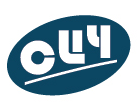 